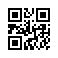 Strana:  1 z Strana:  1 z Strana:  1 z 11111Odběratel:Odběratel:Odběratel:Odběratel:Odběratel:Odběratel:Ústav fyziky plazmatu AV ČR, v. v. i.
U Slovanky 2525/1a
182 00 PRAHA 8
Česká republikaÚstav fyziky plazmatu AV ČR, v. v. i.
U Slovanky 2525/1a
182 00 PRAHA 8
Česká republikaÚstav fyziky plazmatu AV ČR, v. v. i.
U Slovanky 2525/1a
182 00 PRAHA 8
Česká republikaÚstav fyziky plazmatu AV ČR, v. v. i.
U Slovanky 2525/1a
182 00 PRAHA 8
Česká republikaÚstav fyziky plazmatu AV ČR, v. v. i.
U Slovanky 2525/1a
182 00 PRAHA 8
Česká republikaÚstav fyziky plazmatu AV ČR, v. v. i.
U Slovanky 2525/1a
182 00 PRAHA 8
Česká republikaÚstav fyziky plazmatu AV ČR, v. v. i.
U Slovanky 2525/1a
182 00 PRAHA 8
Česká republikaÚstav fyziky plazmatu AV ČR, v. v. i.
U Slovanky 2525/1a
182 00 PRAHA 8
Česká republikaÚstav fyziky plazmatu AV ČR, v. v. i.
U Slovanky 2525/1a
182 00 PRAHA 8
Česká republikaÚstav fyziky plazmatu AV ČR, v. v. i.
U Slovanky 2525/1a
182 00 PRAHA 8
Česká republikaÚstav fyziky plazmatu AV ČR, v. v. i.
U Slovanky 2525/1a
182 00 PRAHA 8
Česká republikaÚstav fyziky plazmatu AV ČR, v. v. i.
U Slovanky 2525/1a
182 00 PRAHA 8
Česká republikaPID:PID:PID:PID:PID:Odběratel:Odběratel:Odběratel:Ústav fyziky plazmatu AV ČR, v. v. i.
U Slovanky 2525/1a
182 00 PRAHA 8
Česká republikaÚstav fyziky plazmatu AV ČR, v. v. i.
U Slovanky 2525/1a
182 00 PRAHA 8
Česká republikaÚstav fyziky plazmatu AV ČR, v. v. i.
U Slovanky 2525/1a
182 00 PRAHA 8
Česká republikaÚstav fyziky plazmatu AV ČR, v. v. i.
U Slovanky 2525/1a
182 00 PRAHA 8
Česká republikaÚstav fyziky plazmatu AV ČR, v. v. i.
U Slovanky 2525/1a
182 00 PRAHA 8
Česká republikaÚstav fyziky plazmatu AV ČR, v. v. i.
U Slovanky 2525/1a
182 00 PRAHA 8
Česká republikaÚstav fyziky plazmatu AV ČR, v. v. i.
U Slovanky 2525/1a
182 00 PRAHA 8
Česká republikaÚstav fyziky plazmatu AV ČR, v. v. i.
U Slovanky 2525/1a
182 00 PRAHA 8
Česká republikaÚstav fyziky plazmatu AV ČR, v. v. i.
U Slovanky 2525/1a
182 00 PRAHA 8
Česká republikaÚstav fyziky plazmatu AV ČR, v. v. i.
U Slovanky 2525/1a
182 00 PRAHA 8
Česká republikaÚstav fyziky plazmatu AV ČR, v. v. i.
U Slovanky 2525/1a
182 00 PRAHA 8
Česká republikaÚstav fyziky plazmatu AV ČR, v. v. i.
U Slovanky 2525/1a
182 00 PRAHA 8
Česká republikaPID:PID:PID:PID:PID:2404043724040437Odběratel:Odběratel:Odběratel:Ústav fyziky plazmatu AV ČR, v. v. i.
U Slovanky 2525/1a
182 00 PRAHA 8
Česká republikaÚstav fyziky plazmatu AV ČR, v. v. i.
U Slovanky 2525/1a
182 00 PRAHA 8
Česká republikaÚstav fyziky plazmatu AV ČR, v. v. i.
U Slovanky 2525/1a
182 00 PRAHA 8
Česká republikaÚstav fyziky plazmatu AV ČR, v. v. i.
U Slovanky 2525/1a
182 00 PRAHA 8
Česká republikaÚstav fyziky plazmatu AV ČR, v. v. i.
U Slovanky 2525/1a
182 00 PRAHA 8
Česká republikaÚstav fyziky plazmatu AV ČR, v. v. i.
U Slovanky 2525/1a
182 00 PRAHA 8
Česká republikaÚstav fyziky plazmatu AV ČR, v. v. i.
U Slovanky 2525/1a
182 00 PRAHA 8
Česká republikaÚstav fyziky plazmatu AV ČR, v. v. i.
U Slovanky 2525/1a
182 00 PRAHA 8
Česká republikaÚstav fyziky plazmatu AV ČR, v. v. i.
U Slovanky 2525/1a
182 00 PRAHA 8
Česká republikaÚstav fyziky plazmatu AV ČR, v. v. i.
U Slovanky 2525/1a
182 00 PRAHA 8
Česká republikaÚstav fyziky plazmatu AV ČR, v. v. i.
U Slovanky 2525/1a
182 00 PRAHA 8
Česká republikaÚstav fyziky plazmatu AV ČR, v. v. i.
U Slovanky 2525/1a
182 00 PRAHA 8
Česká republikaPID:PID:PID:PID:PID:2404043724040437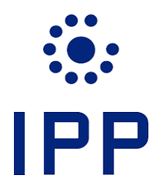 Ústav fyziky plazmatu AV ČR, v. v. i.
U Slovanky 2525/1a
182 00 PRAHA 8
Česká republikaÚstav fyziky plazmatu AV ČR, v. v. i.
U Slovanky 2525/1a
182 00 PRAHA 8
Česká republikaÚstav fyziky plazmatu AV ČR, v. v. i.
U Slovanky 2525/1a
182 00 PRAHA 8
Česká republikaÚstav fyziky plazmatu AV ČR, v. v. i.
U Slovanky 2525/1a
182 00 PRAHA 8
Česká republikaÚstav fyziky plazmatu AV ČR, v. v. i.
U Slovanky 2525/1a
182 00 PRAHA 8
Česká republikaÚstav fyziky plazmatu AV ČR, v. v. i.
U Slovanky 2525/1a
182 00 PRAHA 8
Česká republikaÚstav fyziky plazmatu AV ČR, v. v. i.
U Slovanky 2525/1a
182 00 PRAHA 8
Česká republikaÚstav fyziky plazmatu AV ČR, v. v. i.
U Slovanky 2525/1a
182 00 PRAHA 8
Česká republikaÚstav fyziky plazmatu AV ČR, v. v. i.
U Slovanky 2525/1a
182 00 PRAHA 8
Česká republikaÚstav fyziky plazmatu AV ČR, v. v. i.
U Slovanky 2525/1a
182 00 PRAHA 8
Česká republikaÚstav fyziky plazmatu AV ČR, v. v. i.
U Slovanky 2525/1a
182 00 PRAHA 8
Česká republikaÚstav fyziky plazmatu AV ČR, v. v. i.
U Slovanky 2525/1a
182 00 PRAHA 8
Česká republikaSmlouva:Smlouva:Smlouva:Smlouva:Smlouva:2404043724040437Ústav fyziky plazmatu AV ČR, v. v. i.
U Slovanky 2525/1a
182 00 PRAHA 8
Česká republikaÚstav fyziky plazmatu AV ČR, v. v. i.
U Slovanky 2525/1a
182 00 PRAHA 8
Česká republikaÚstav fyziky plazmatu AV ČR, v. v. i.
U Slovanky 2525/1a
182 00 PRAHA 8
Česká republikaÚstav fyziky plazmatu AV ČR, v. v. i.
U Slovanky 2525/1a
182 00 PRAHA 8
Česká republikaÚstav fyziky plazmatu AV ČR, v. v. i.
U Slovanky 2525/1a
182 00 PRAHA 8
Česká republikaÚstav fyziky plazmatu AV ČR, v. v. i.
U Slovanky 2525/1a
182 00 PRAHA 8
Česká republikaÚstav fyziky plazmatu AV ČR, v. v. i.
U Slovanky 2525/1a
182 00 PRAHA 8
Česká republikaÚstav fyziky plazmatu AV ČR, v. v. i.
U Slovanky 2525/1a
182 00 PRAHA 8
Česká republikaÚstav fyziky plazmatu AV ČR, v. v. i.
U Slovanky 2525/1a
182 00 PRAHA 8
Česká republikaÚstav fyziky plazmatu AV ČR, v. v. i.
U Slovanky 2525/1a
182 00 PRAHA 8
Česká republikaÚstav fyziky plazmatu AV ČR, v. v. i.
U Slovanky 2525/1a
182 00 PRAHA 8
Česká republikaÚstav fyziky plazmatu AV ČR, v. v. i.
U Slovanky 2525/1a
182 00 PRAHA 8
Česká republika2404043724040437Ústav fyziky plazmatu AV ČR, v. v. i.
U Slovanky 2525/1a
182 00 PRAHA 8
Česká republikaÚstav fyziky plazmatu AV ČR, v. v. i.
U Slovanky 2525/1a
182 00 PRAHA 8
Česká republikaÚstav fyziky plazmatu AV ČR, v. v. i.
U Slovanky 2525/1a
182 00 PRAHA 8
Česká republikaÚstav fyziky plazmatu AV ČR, v. v. i.
U Slovanky 2525/1a
182 00 PRAHA 8
Česká republikaÚstav fyziky plazmatu AV ČR, v. v. i.
U Slovanky 2525/1a
182 00 PRAHA 8
Česká republikaÚstav fyziky plazmatu AV ČR, v. v. i.
U Slovanky 2525/1a
182 00 PRAHA 8
Česká republikaÚstav fyziky plazmatu AV ČR, v. v. i.
U Slovanky 2525/1a
182 00 PRAHA 8
Česká republikaÚstav fyziky plazmatu AV ČR, v. v. i.
U Slovanky 2525/1a
182 00 PRAHA 8
Česká republikaÚstav fyziky plazmatu AV ČR, v. v. i.
U Slovanky 2525/1a
182 00 PRAHA 8
Česká republikaÚstav fyziky plazmatu AV ČR, v. v. i.
U Slovanky 2525/1a
182 00 PRAHA 8
Česká republikaÚstav fyziky plazmatu AV ČR, v. v. i.
U Slovanky 2525/1a
182 00 PRAHA 8
Česká republikaÚstav fyziky plazmatu AV ČR, v. v. i.
U Slovanky 2525/1a
182 00 PRAHA 8
Česká republikaČíslo účtu:Číslo účtu:Číslo účtu:Číslo účtu:Číslo účtu:101256398/0300101256398/0300101256398/0300101256398/0300101256398/0300101256398/0300101256398/0300101256398/03002404043724040437Ústav fyziky plazmatu AV ČR, v. v. i.
U Slovanky 2525/1a
182 00 PRAHA 8
Česká republikaÚstav fyziky plazmatu AV ČR, v. v. i.
U Slovanky 2525/1a
182 00 PRAHA 8
Česká republikaÚstav fyziky plazmatu AV ČR, v. v. i.
U Slovanky 2525/1a
182 00 PRAHA 8
Česká republikaÚstav fyziky plazmatu AV ČR, v. v. i.
U Slovanky 2525/1a
182 00 PRAHA 8
Česká republikaÚstav fyziky plazmatu AV ČR, v. v. i.
U Slovanky 2525/1a
182 00 PRAHA 8
Česká republikaÚstav fyziky plazmatu AV ČR, v. v. i.
U Slovanky 2525/1a
182 00 PRAHA 8
Česká republikaÚstav fyziky plazmatu AV ČR, v. v. i.
U Slovanky 2525/1a
182 00 PRAHA 8
Česká republikaÚstav fyziky plazmatu AV ČR, v. v. i.
U Slovanky 2525/1a
182 00 PRAHA 8
Česká republikaÚstav fyziky plazmatu AV ČR, v. v. i.
U Slovanky 2525/1a
182 00 PRAHA 8
Česká republikaÚstav fyziky plazmatu AV ČR, v. v. i.
U Slovanky 2525/1a
182 00 PRAHA 8
Česká republikaÚstav fyziky plazmatu AV ČR, v. v. i.
U Slovanky 2525/1a
182 00 PRAHA 8
Česká republikaÚstav fyziky plazmatu AV ČR, v. v. i.
U Slovanky 2525/1a
182 00 PRAHA 8
Česká republikaPeněžní ústav:Peněžní ústav:Peněžní ústav:Peněžní ústav:Peněžní ústav:Československá obchodní bČeskoslovenská obchodní bČeskoslovenská obchodní bČeskoslovenská obchodní bČeskoslovenská obchodní bČeskoslovenská obchodní bČeskoslovenská obchodní bČeskoslovenská obchodní b2404043724040437Ústav fyziky plazmatu AV ČR, v. v. i.
U Slovanky 2525/1a
182 00 PRAHA 8
Česká republikaÚstav fyziky plazmatu AV ČR, v. v. i.
U Slovanky 2525/1a
182 00 PRAHA 8
Česká republikaÚstav fyziky plazmatu AV ČR, v. v. i.
U Slovanky 2525/1a
182 00 PRAHA 8
Česká republikaÚstav fyziky plazmatu AV ČR, v. v. i.
U Slovanky 2525/1a
182 00 PRAHA 8
Česká republikaÚstav fyziky plazmatu AV ČR, v. v. i.
U Slovanky 2525/1a
182 00 PRAHA 8
Česká republikaÚstav fyziky plazmatu AV ČR, v. v. i.
U Slovanky 2525/1a
182 00 PRAHA 8
Česká republikaÚstav fyziky plazmatu AV ČR, v. v. i.
U Slovanky 2525/1a
182 00 PRAHA 8
Česká republikaÚstav fyziky plazmatu AV ČR, v. v. i.
U Slovanky 2525/1a
182 00 PRAHA 8
Česká republikaÚstav fyziky plazmatu AV ČR, v. v. i.
U Slovanky 2525/1a
182 00 PRAHA 8
Česká republikaÚstav fyziky plazmatu AV ČR, v. v. i.
U Slovanky 2525/1a
182 00 PRAHA 8
Česká republikaÚstav fyziky plazmatu AV ČR, v. v. i.
U Slovanky 2525/1a
182 00 PRAHA 8
Česká republikaÚstav fyziky plazmatu AV ČR, v. v. i.
U Slovanky 2525/1a
182 00 PRAHA 8
Česká republika24040437240404372404043724040437Dodavatel:Dodavatel:Dodavatel:Dodavatel:Dodavatel:Dodavatel:Dodavatel:2404043724040437DIČ:DIČ:DIČ:CZ61389021CZ61389021CZ61389021CZ61389021Dodavatel:Dodavatel:Dodavatel:Dodavatel:Dodavatel:Dodavatel:Dodavatel:2404043724040437DIČ:DIČ:DIČ:CZ61389021CZ61389021CZ61389021CZ61389021IČ:IČ:0056473700564737005647370056473700564737DIČ:DIČ:CZ00564737CZ00564737CZ00564737CZ00564737CZ00564737CZ005647372404043724040437IČ:IČ:IČ:61389021613890216138902161389021IČ:IČ:0056473700564737005647370056473700564737DIČ:DIČ:CZ00564737CZ00564737CZ00564737CZ00564737CZ00564737CZ005647372404043724040437IČ:IČ:IČ:613890216138902161389021613890212404043724040437IČ:IČ:IČ:613890216138902161389021613890212404043724040437IČ:IČ:IČ:6138902161389021613890216138902124040437240404372404043724040437240404372404043724040437240404372404043724040437Platnost objednávky do:Platnost objednávky do:Platnost objednávky do:Platnost objednávky do:Platnost objednávky do:Platnost objednávky do:Platnost objednávky do:Platnost objednávky do:31.12.202431.12.202431.12.202431.12.202431.12.2024Termín dodání:Termín dodání:Termín dodání:Termín dodání:Termín dodání:Termín dodání:Termín dodání:24.05.202424.05.202424.05.202424.05.202424.05.2024Forma úhrady:Forma úhrady:Forma úhrady:Forma úhrady:Forma úhrady:Forma úhrady:Forma úhrady:PříkazemPříkazemPříkazemPříkazemPříkazemForma úhrady:Forma úhrady:Forma úhrady:Forma úhrady:Forma úhrady:Forma úhrady:Forma úhrady:PříkazemPříkazemPříkazemPříkazemPříkazemForma úhrady:Forma úhrady:Forma úhrady:Forma úhrady:Forma úhrady:Forma úhrady:Forma úhrady:PříkazemPříkazemPříkazemPříkazemPříkazemTermín úhrady:Termín úhrady:Termín úhrady:Termín úhrady:Termín úhrady:Termín úhrady:Termín úhrady:Při fakturaci vždy uvádějte číslo objednávky. Žádáme Vás o potvrzení objednávky.
Při fakturaci vždy uvádějte číslo objednávky. Žádáme Vás o potvrzení objednávky.
Při fakturaci vždy uvádějte číslo objednávky. Žádáme Vás o potvrzení objednávky.
Při fakturaci vždy uvádějte číslo objednávky. Žádáme Vás o potvrzení objednávky.
Při fakturaci vždy uvádějte číslo objednávky. Žádáme Vás o potvrzení objednávky.
Při fakturaci vždy uvádějte číslo objednávky. Žádáme Vás o potvrzení objednávky.
Při fakturaci vždy uvádějte číslo objednávky. Žádáme Vás o potvrzení objednávky.
Při fakturaci vždy uvádějte číslo objednávky. Žádáme Vás o potvrzení objednávky.
Při fakturaci vždy uvádějte číslo objednávky. Žádáme Vás o potvrzení objednávky.
Při fakturaci vždy uvádějte číslo objednávky. Žádáme Vás o potvrzení objednávky.
Při fakturaci vždy uvádějte číslo objednávky. Žádáme Vás o potvrzení objednávky.
Při fakturaci vždy uvádějte číslo objednávky. Žádáme Vás o potvrzení objednávky.
Při fakturaci vždy uvádějte číslo objednávky. Žádáme Vás o potvrzení objednávky.
Při fakturaci vždy uvádějte číslo objednávky. Žádáme Vás o potvrzení objednávky.
Při fakturaci vždy uvádějte číslo objednávky. Žádáme Vás o potvrzení objednávky.
Při fakturaci vždy uvádějte číslo objednávky. Žádáme Vás o potvrzení objednávky.
Při fakturaci vždy uvádějte číslo objednávky. Žádáme Vás o potvrzení objednávky.
Při fakturaci vždy uvádějte číslo objednávky. Žádáme Vás o potvrzení objednávky.
Při fakturaci vždy uvádějte číslo objednávky. Žádáme Vás o potvrzení objednávky.
Při fakturaci vždy uvádějte číslo objednávky. Žádáme Vás o potvrzení objednávky.
Při fakturaci vždy uvádějte číslo objednávky. Žádáme Vás o potvrzení objednávky.
Při fakturaci vždy uvádějte číslo objednávky. Žádáme Vás o potvrzení objednávky.
Při fakturaci vždy uvádějte číslo objednávky. Žádáme Vás o potvrzení objednávky.
Při fakturaci vždy uvádějte číslo objednávky. Žádáme Vás o potvrzení objednávky.
Při fakturaci vždy uvádějte číslo objednávky. Žádáme Vás o potvrzení objednávky.
Při fakturaci vždy uvádějte číslo objednávky. Žádáme Vás o potvrzení objednávky.
Při fakturaci vždy uvádějte číslo objednávky. Žádáme Vás o potvrzení objednávky.
Při fakturaci vždy uvádějte číslo objednávky. Žádáme Vás o potvrzení objednávky.
PoložkaPoložkaPoložkaPoložkaPoložkaPoložkaPoložkaPoložkaPoložkaPoložkaPoložkaPoložkaPoložkaPoložkaPoložkaPoložkaPoložkaPoložkaPoložkaPoložkaPoložkaPoložkaPoložkaPoložkaPoložkaPoložkaPoložkaPoložkaPoložkaReferenční čísloReferenční čísloReferenční čísloReferenční čísloReferenční čísloMnožstvíMnožstvíMnožstvíMJMJMJMJMJMJCena/MJ bez DPHCena/MJ bez DPHCena/MJ bez DPHCena/MJ bez DPHCena/MJ bez DPHCelkem bez DPHCelkem bez DPHCelkem bez DPHCelkem bez DPHCelkem bez DPHCelkem bez DPHCelkem bez DPHCelkem bez DPHCelkem bez DPHCelkem bez DPH153130 - QST-8, T-spojka s nástrčnými koncovkami153130 - QST-8, T-spojka s nástrčnými koncovkami153130 - QST-8, T-spojka s nástrčnými koncovkami153130 - QST-8, T-spojka s nástrčnými koncovkami153130 - QST-8, T-spojka s nástrčnými koncovkami153130 - QST-8, T-spojka s nástrčnými koncovkami153130 - QST-8, T-spojka s nástrčnými koncovkami153130 - QST-8, T-spojka s nástrčnými koncovkami153130 - QST-8, T-spojka s nástrčnými koncovkami153130 - QST-8, T-spojka s nástrčnými koncovkami153130 - QST-8, T-spojka s nástrčnými koncovkami153130 - QST-8, T-spojka s nástrčnými koncovkami153130 - QST-8, T-spojka s nástrčnými koncovkami153130 - QST-8, T-spojka s nástrčnými koncovkami153130 - QST-8, T-spojka s nástrčnými koncovkami153130 - QST-8, T-spojka s nástrčnými koncovkami153130 - QST-8, T-spojka s nástrčnými koncovkami153130 - QST-8, T-spojka s nástrčnými koncovkami153130 - QST-8, T-spojka s nástrčnými koncovkami153130 - QST-8, T-spojka s nástrčnými koncovkami153130 - QST-8, T-spojka s nástrčnými koncovkami153130 - QST-8, T-spojka s nástrčnými koncovkami153130 - QST-8, T-spojka s nástrčnými koncovkami153130 - QST-8, T-spojka s nástrčnými koncovkami153130 - QST-8, T-spojka s nástrčnými koncovkami153130 - QST-8, T-spojka s nástrčnými koncovkami153130 - QST-8, T-spojka s nástrčnými koncovkami153130 - QST-8, T-spojka s nástrčnými koncovkami153130 - QST-8, T-spojka s nástrčnými koncovkami2028 - CK-1/8-PK-6, šroubení s převlečnou maticí2028 - CK-1/8-PK-6, šroubení s převlečnou maticí2028 - CK-1/8-PK-6, šroubení s převlečnou maticí2028 - CK-1/8-PK-6, šroubení s převlečnou maticí2028 - CK-1/8-PK-6, šroubení s převlečnou maticí2028 - CK-1/8-PK-6, šroubení s převlečnou maticí2028 - CK-1/8-PK-6, šroubení s převlečnou maticí2028 - CK-1/8-PK-6, šroubení s převlečnou maticí2028 - CK-1/8-PK-6, šroubení s převlečnou maticí2028 - CK-1/8-PK-6, šroubení s převlečnou maticí2028 - CK-1/8-PK-6, šroubení s převlečnou maticí2028 - CK-1/8-PK-6, šroubení s převlečnou maticí2028 - CK-1/8-PK-6, šroubení s převlečnou maticí2028 - CK-1/8-PK-6, šroubení s převlečnou maticí2028 - CK-1/8-PK-6, šroubení s převlečnou maticí2028 - CK-1/8-PK-6, šroubení s převlečnou maticí2028 - CK-1/8-PK-6, šroubení s převlečnou maticí2028 - CK-1/8-PK-6, šroubení s převlečnou maticí2028 - CK-1/8-PK-6, šroubení s převlečnou maticí2028 - CK-1/8-PK-6, šroubení s převlečnou maticí2028 - CK-1/8-PK-6, šroubení s převlečnou maticí2028 - CK-1/8-PK-6, šroubení s převlečnou maticí2028 - CK-1/8-PK-6, šroubení s převlečnou maticí2028 - CK-1/8-PK-6, šroubení s převlečnou maticí2028 - CK-1/8-PK-6, šroubení s převlečnou maticí2028 - CK-1/8-PK-6, šroubení s převlečnou maticí2028 - CK-1/8-PK-6, šroubení s převlečnou maticí2028 - CK-1/8-PK-6, šroubení s převlečnou maticí2028 - CK-1/8-PK-6, šroubení s převlečnou maticí151215 - GR-1/8-B, jednosměrný škrtící ventil151215 - GR-1/8-B, jednosměrný škrtící ventil151215 - GR-1/8-B, jednosměrný škrtící ventil151215 - GR-1/8-B, jednosměrný škrtící ventil151215 - GR-1/8-B, jednosměrný škrtící ventil151215 - GR-1/8-B, jednosměrný škrtící ventil151215 - GR-1/8-B, jednosměrný škrtící ventil151215 - GR-1/8-B, jednosměrný škrtící ventil151215 - GR-1/8-B, jednosměrný škrtící ventil151215 - GR-1/8-B, jednosměrný škrtící ventil151215 - GR-1/8-B, jednosměrný škrtící ventil151215 - GR-1/8-B, jednosměrný škrtící ventil151215 - GR-1/8-B, jednosměrný škrtící ventil151215 - GR-1/8-B, jednosměrný škrtící ventil151215 - GR-1/8-B, jednosměrný škrtící ventil151215 - GR-1/8-B, jednosměrný škrtící ventil151215 - GR-1/8-B, jednosměrný škrtící ventil151215 - GR-1/8-B, jednosměrný škrtící ventil151215 - GR-1/8-B, jednosměrný škrtící ventil151215 - GR-1/8-B, jednosměrný škrtící ventil151215 - GR-1/8-B, jednosměrný škrtící ventil151215 - GR-1/8-B, jednosměrný škrtící ventil151215 - GR-1/8-B, jednosměrný škrtící ventil151215 - GR-1/8-B, jednosměrný škrtící ventil151215 - GR-1/8-B, jednosměrný škrtící ventil151215 - GR-1/8-B, jednosměrný škrtící ventil151215 - GR-1/8-B, jednosměrný škrtící ventil151215 - GR-1/8-B, jednosměrný škrtící ventil151215 - GR-1/8-B, jednosměrný škrtící ventil153150 - QSY-8, Y-spojka s nástrčnými koncovkami 153150 - QSY-8, Y-spojka s nástrčnými koncovkami 153150 - QSY-8, Y-spojka s nástrčnými koncovkami 153150 - QSY-8, Y-spojka s nástrčnými koncovkami 153150 - QSY-8, Y-spojka s nástrčnými koncovkami 153150 - QSY-8, Y-spojka s nástrčnými koncovkami 153150 - QSY-8, Y-spojka s nástrčnými koncovkami 153150 - QSY-8, Y-spojka s nástrčnými koncovkami 153150 - QSY-8, Y-spojka s nástrčnými koncovkami 153150 - QSY-8, Y-spojka s nástrčnými koncovkami 153150 - QSY-8, Y-spojka s nástrčnými koncovkami 153150 - QSY-8, Y-spojka s nástrčnými koncovkami 153150 - QSY-8, Y-spojka s nástrčnými koncovkami 153150 - QSY-8, Y-spojka s nástrčnými koncovkami 153150 - QSY-8, Y-spojka s nástrčnými koncovkami 153150 - QSY-8, Y-spojka s nástrčnými koncovkami 153150 - QSY-8, Y-spojka s nástrčnými koncovkami 153150 - QSY-8, Y-spojka s nástrčnými koncovkami 153150 - QSY-8, Y-spojka s nástrčnými koncovkami 153150 - QSY-8, Y-spojka s nástrčnými koncovkami 153150 - QSY-8, Y-spojka s nástrčnými koncovkami 153150 - QSY-8, Y-spojka s nástrčnými koncovkami 153150 - QSY-8, Y-spojka s nástrčnými koncovkami 153150 - QSY-8, Y-spojka s nástrčnými koncovkami 153150 - QSY-8, Y-spojka s nástrčnými koncovkami 153150 - QSY-8, Y-spojka s nástrčnými koncovkami 153150 - QSY-8, Y-spojka s nástrčnými koncovkami 153150 - QSY-8, Y-spojka s nástrčnými koncovkami 153150 - QSY-8, Y-spojka s nástrčnými koncovkami 161419 - UC-1/8, tlumič hluku161419 - UC-1/8, tlumič hluku161419 - UC-1/8, tlumič hluku161419 - UC-1/8, tlumič hluku161419 - UC-1/8, tlumič hluku161419 - UC-1/8, tlumič hluku161419 - UC-1/8, tlumič hluku161419 - UC-1/8, tlumič hluku161419 - UC-1/8, tlumič hluku161419 - UC-1/8, tlumič hluku161419 - UC-1/8, tlumič hluku161419 - UC-1/8, tlumič hluku161419 - UC-1/8, tlumič hluku161419 - UC-1/8, tlumič hluku161419 - UC-1/8, tlumič hluku161419 - UC-1/8, tlumič hluku161419 - UC-1/8, tlumič hluku161419 - UC-1/8, tlumič hluku161419 - UC-1/8, tlumič hluku161419 - UC-1/8, tlumič hluku161419 - UC-1/8, tlumič hluku161419 - UC-1/8, tlumič hluku161419 - UC-1/8, tlumič hluku161419 - UC-1/8, tlumič hluku161419 - UC-1/8, tlumič hluku161419 - UC-1/8, tlumič hluku161419 - UC-1/8, tlumič hluku161419 - UC-1/8, tlumič hluku161419 - UC-1/8, tlumič hluku7803 - VL/O-3-1/8-B, pneumatický ventil7803 - VL/O-3-1/8-B, pneumatický ventil7803 - VL/O-3-1/8-B, pneumatický ventil7803 - VL/O-3-1/8-B, pneumatický ventil7803 - VL/O-3-1/8-B, pneumatický ventil7803 - VL/O-3-1/8-B, pneumatický ventil7803 - VL/O-3-1/8-B, pneumatický ventil7803 - VL/O-3-1/8-B, pneumatický ventil7803 - VL/O-3-1/8-B, pneumatický ventil7803 - VL/O-3-1/8-B, pneumatický ventil7803 - VL/O-3-1/8-B, pneumatický ventil7803 - VL/O-3-1/8-B, pneumatický ventil7803 - VL/O-3-1/8-B, pneumatický ventil7803 - VL/O-3-1/8-B, pneumatický ventil7803 - VL/O-3-1/8-B, pneumatický ventil7803 - VL/O-3-1/8-B, pneumatický ventil7803 - VL/O-3-1/8-B, pneumatický ventil7803 - VL/O-3-1/8-B, pneumatický ventil7803 - VL/O-3-1/8-B, pneumatický ventil7803 - VL/O-3-1/8-B, pneumatický ventil7803 - VL/O-3-1/8-B, pneumatický ventil7803 - VL/O-3-1/8-B, pneumatický ventil7803 - VL/O-3-1/8-B, pneumatický ventil7803 - VL/O-3-1/8-B, pneumatický ventil7803 - VL/O-3-1/8-B, pneumatický ventil7803 - VL/O-3-1/8-B, pneumatický ventil7803 - VL/O-3-1/8-B, pneumatický ventil7803 - VL/O-3-1/8-B, pneumatický ventil7803 - VL/O-3-1/8-B, pneumatický ventil151520 - ESK-1/8-1/8, spojka s vnějšími závity151520 - ESK-1/8-1/8, spojka s vnějšími závity151520 - ESK-1/8-1/8, spojka s vnějšími závity151520 - ESK-1/8-1/8, spojka s vnějšími závity151520 - ESK-1/8-1/8, spojka s vnějšími závity151520 - ESK-1/8-1/8, spojka s vnějšími závity151520 - ESK-1/8-1/8, spojka s vnějšími závity151520 - ESK-1/8-1/8, spojka s vnějšími závity151520 - ESK-1/8-1/8, spojka s vnějšími závity151520 - ESK-1/8-1/8, spojka s vnějšími závity151520 - ESK-1/8-1/8, spojka s vnějšími závity151520 - ESK-1/8-1/8, spojka s vnějšími závity151520 - ESK-1/8-1/8, spojka s vnějšími závity151520 - ESK-1/8-1/8, spojka s vnějšími závity151520 - ESK-1/8-1/8, spojka s vnějšími závity151520 - ESK-1/8-1/8, spojka s vnějšími závity151520 - ESK-1/8-1/8, spojka s vnějšími závity151520 - ESK-1/8-1/8, spojka s vnějšími závity151520 - ESK-1/8-1/8, spojka s vnějšími závity151520 - ESK-1/8-1/8, spojka s vnějšími závity151520 - ESK-1/8-1/8, spojka s vnějšími závity151520 - ESK-1/8-1/8, spojka s vnějšími závity151520 - ESK-1/8-1/8, spojka s vnějšími závity151520 - ESK-1/8-1/8, spojka s vnějšími závity151520 - ESK-1/8-1/8, spojka s vnějšími závity151520 - ESK-1/8-1/8, spojka s vnějšími závity151520 - ESK-1/8-1/8, spojka s vnějšími závity151520 - ESK-1/8-1/8, spojka s vnějšími závity151520 - ESK-1/8-1/8, spojka s vnějšími závityCenová nabídka č. 2511382351Cenová nabídka č. 2511382351Cenová nabídka č. 2511382351Cenová nabídka č. 2511382351Cenová nabídka č. 2511382351Cenová nabídka č. 2511382351Cenová nabídka č. 2511382351Cenová nabídka č. 2511382351Cenová nabídka č. 2511382351Cenová nabídka č. 2511382351Cenová nabídka č. 2511382351Cenová nabídka č. 2511382351Cenová nabídka č. 2511382351Cenová nabídka č. 2511382351Cenová nabídka č. 2511382351Cenová nabídka č. 2511382351Cenová nabídka č. 2511382351Cenová nabídka č. 2511382351Cenová nabídka č. 2511382351Cenová nabídka č. 2511382351Cenová nabídka č. 2511382351Cenová nabídka č. 2511382351Cenová nabídka č. 2511382351Cenová nabídka č. 2511382351Cenová nabídka č. 2511382351Cenová nabídka č. 2511382351Cenová nabídka č. 2511382351Cenová nabídka č. 2511382351Cenová nabídka č. 2511382351Datum vystavení:Datum vystavení:Datum vystavení:Datum vystavení:Datum vystavení:Datum vystavení:17.05.202417.05.202417.05.2024Vystavil:


                                                                      ...................
                                                                          Razítko, podpisVystavil:


                                                                      ...................
                                                                          Razítko, podpisVystavil:


                                                                      ...................
                                                                          Razítko, podpisVystavil:


                                                                      ...................
                                                                          Razítko, podpisVystavil:


                                                                      ...................
                                                                          Razítko, podpisVystavil:


                                                                      ...................
                                                                          Razítko, podpisVystavil:


                                                                      ...................
                                                                          Razítko, podpisVystavil:


                                                                      ...................
                                                                          Razítko, podpisVystavil:


                                                                      ...................
                                                                          Razítko, podpisVystavil:


                                                                      ...................
                                                                          Razítko, podpisVystavil:


                                                                      ...................
                                                                          Razítko, podpisVystavil:


                                                                      ...................
                                                                          Razítko, podpisVystavil:


                                                                      ...................
                                                                          Razítko, podpisVystavil:


                                                                      ...................
                                                                          Razítko, podpisVystavil:


                                                                      ...................
                                                                          Razítko, podpisVystavil:


                                                                      ...................
                                                                          Razítko, podpisVystavil:


                                                                      ...................
                                                                          Razítko, podpisVystavil:


                                                                      ...................
                                                                          Razítko, podpisVystavil:


                                                                      ...................
                                                                          Razítko, podpisVystavil:


                                                                      ...................
                                                                          Razítko, podpisVystavil:


                                                                      ...................
                                                                          Razítko, podpisVystavil:


                                                                      ...................
                                                                          Razítko, podpisVystavil:


                                                                      ...................
                                                                          Razítko, podpisVystavil:


                                                                      ...................
                                                                          Razítko, podpisVystavil:


                                                                      ...................
                                                                          Razítko, podpisVystavil:


                                                                      ...................
                                                                          Razítko, podpisVystavil:


                                                                      ...................
                                                                          Razítko, podpisVystavil:


                                                                      ...................
                                                                          Razítko, podpisVystavil:


                                                                      ...................
                                                                          Razítko, podpisNa základě §109 zákona o DPH v platném znění, stanovujeme tuto obchodní podmínku: Dodavatel souhlasí s tím, že úhrada za zdanitelné plnění včetně hodnoty DPH, bude poskytnuta pouze na bankovní účet, který je zveřejněn plátcem daně a dodavatel v okamžiku uskutečnění zdanitelného plnění není nespolehlivý plátce DPH.V případě, že dodavatel bude nespolehlivým plátcem dle zák. č. 235/2004 Sb., o DPH, nebo bude požadovat platbu na jiný účet než účet zveřejněný dle příslušných ustanovení zákona o DPH, souhlasí s tím, že úhrada za poskytnuté plnění bude provedena tak, že částku představující DPH, zaplatí odběratel přímo na účet správce daně dodavatele.Na základě §109 zákona o DPH v platném znění, stanovujeme tuto obchodní podmínku: Dodavatel souhlasí s tím, že úhrada za zdanitelné plnění včetně hodnoty DPH, bude poskytnuta pouze na bankovní účet, který je zveřejněn plátcem daně a dodavatel v okamžiku uskutečnění zdanitelného plnění není nespolehlivý plátce DPH.V případě, že dodavatel bude nespolehlivým plátcem dle zák. č. 235/2004 Sb., o DPH, nebo bude požadovat platbu na jiný účet než účet zveřejněný dle příslušných ustanovení zákona o DPH, souhlasí s tím, že úhrada za poskytnuté plnění bude provedena tak, že částku představující DPH, zaplatí odběratel přímo na účet správce daně dodavatele.Na základě §109 zákona o DPH v platném znění, stanovujeme tuto obchodní podmínku: Dodavatel souhlasí s tím, že úhrada za zdanitelné plnění včetně hodnoty DPH, bude poskytnuta pouze na bankovní účet, který je zveřejněn plátcem daně a dodavatel v okamžiku uskutečnění zdanitelného plnění není nespolehlivý plátce DPH.V případě, že dodavatel bude nespolehlivým plátcem dle zák. č. 235/2004 Sb., o DPH, nebo bude požadovat platbu na jiný účet než účet zveřejněný dle příslušných ustanovení zákona o DPH, souhlasí s tím, že úhrada za poskytnuté plnění bude provedena tak, že částku představující DPH, zaplatí odběratel přímo na účet správce daně dodavatele.Na základě §109 zákona o DPH v platném znění, stanovujeme tuto obchodní podmínku: Dodavatel souhlasí s tím, že úhrada za zdanitelné plnění včetně hodnoty DPH, bude poskytnuta pouze na bankovní účet, který je zveřejněn plátcem daně a dodavatel v okamžiku uskutečnění zdanitelného plnění není nespolehlivý plátce DPH.V případě, že dodavatel bude nespolehlivým plátcem dle zák. č. 235/2004 Sb., o DPH, nebo bude požadovat platbu na jiný účet než účet zveřejněný dle příslušných ustanovení zákona o DPH, souhlasí s tím, že úhrada za poskytnuté plnění bude provedena tak, že částku představující DPH, zaplatí odběratel přímo na účet správce daně dodavatele.Na základě §109 zákona o DPH v platném znění, stanovujeme tuto obchodní podmínku: Dodavatel souhlasí s tím, že úhrada za zdanitelné plnění včetně hodnoty DPH, bude poskytnuta pouze na bankovní účet, který je zveřejněn plátcem daně a dodavatel v okamžiku uskutečnění zdanitelného plnění není nespolehlivý plátce DPH.V případě, že dodavatel bude nespolehlivým plátcem dle zák. č. 235/2004 Sb., o DPH, nebo bude požadovat platbu na jiný účet než účet zveřejněný dle příslušných ustanovení zákona o DPH, souhlasí s tím, že úhrada za poskytnuté plnění bude provedena tak, že částku představující DPH, zaplatí odběratel přímo na účet správce daně dodavatele.Na základě §109 zákona o DPH v platném znění, stanovujeme tuto obchodní podmínku: Dodavatel souhlasí s tím, že úhrada za zdanitelné plnění včetně hodnoty DPH, bude poskytnuta pouze na bankovní účet, který je zveřejněn plátcem daně a dodavatel v okamžiku uskutečnění zdanitelného plnění není nespolehlivý plátce DPH.V případě, že dodavatel bude nespolehlivým plátcem dle zák. č. 235/2004 Sb., o DPH, nebo bude požadovat platbu na jiný účet než účet zveřejněný dle příslušných ustanovení zákona o DPH, souhlasí s tím, že úhrada za poskytnuté plnění bude provedena tak, že částku představující DPH, zaplatí odběratel přímo na účet správce daně dodavatele.Na základě §109 zákona o DPH v platném znění, stanovujeme tuto obchodní podmínku: Dodavatel souhlasí s tím, že úhrada za zdanitelné plnění včetně hodnoty DPH, bude poskytnuta pouze na bankovní účet, který je zveřejněn plátcem daně a dodavatel v okamžiku uskutečnění zdanitelného plnění není nespolehlivý plátce DPH.V případě, že dodavatel bude nespolehlivým plátcem dle zák. č. 235/2004 Sb., o DPH, nebo bude požadovat platbu na jiný účet než účet zveřejněný dle příslušných ustanovení zákona o DPH, souhlasí s tím, že úhrada za poskytnuté plnění bude provedena tak, že částku představující DPH, zaplatí odběratel přímo na účet správce daně dodavatele.Na základě §109 zákona o DPH v platném znění, stanovujeme tuto obchodní podmínku: Dodavatel souhlasí s tím, že úhrada za zdanitelné plnění včetně hodnoty DPH, bude poskytnuta pouze na bankovní účet, který je zveřejněn plátcem daně a dodavatel v okamžiku uskutečnění zdanitelného plnění není nespolehlivý plátce DPH.V případě, že dodavatel bude nespolehlivým plátcem dle zák. č. 235/2004 Sb., o DPH, nebo bude požadovat platbu na jiný účet než účet zveřejněný dle příslušných ustanovení zákona o DPH, souhlasí s tím, že úhrada za poskytnuté plnění bude provedena tak, že částku představující DPH, zaplatí odběratel přímo na účet správce daně dodavatele.Na základě §109 zákona o DPH v platném znění, stanovujeme tuto obchodní podmínku: Dodavatel souhlasí s tím, že úhrada za zdanitelné plnění včetně hodnoty DPH, bude poskytnuta pouze na bankovní účet, který je zveřejněn plátcem daně a dodavatel v okamžiku uskutečnění zdanitelného plnění není nespolehlivý plátce DPH.V případě, že dodavatel bude nespolehlivým plátcem dle zák. č. 235/2004 Sb., o DPH, nebo bude požadovat platbu na jiný účet než účet zveřejněný dle příslušných ustanovení zákona o DPH, souhlasí s tím, že úhrada za poskytnuté plnění bude provedena tak, že částku představující DPH, zaplatí odběratel přímo na účet správce daně dodavatele.Na základě §109 zákona o DPH v platném znění, stanovujeme tuto obchodní podmínku: Dodavatel souhlasí s tím, že úhrada za zdanitelné plnění včetně hodnoty DPH, bude poskytnuta pouze na bankovní účet, který je zveřejněn plátcem daně a dodavatel v okamžiku uskutečnění zdanitelného plnění není nespolehlivý plátce DPH.V případě, že dodavatel bude nespolehlivým plátcem dle zák. č. 235/2004 Sb., o DPH, nebo bude požadovat platbu na jiný účet než účet zveřejněný dle příslušných ustanovení zákona o DPH, souhlasí s tím, že úhrada za poskytnuté plnění bude provedena tak, že částku představující DPH, zaplatí odběratel přímo na účet správce daně dodavatele.Na základě §109 zákona o DPH v platném znění, stanovujeme tuto obchodní podmínku: Dodavatel souhlasí s tím, že úhrada za zdanitelné plnění včetně hodnoty DPH, bude poskytnuta pouze na bankovní účet, který je zveřejněn plátcem daně a dodavatel v okamžiku uskutečnění zdanitelného plnění není nespolehlivý plátce DPH.V případě, že dodavatel bude nespolehlivým plátcem dle zák. č. 235/2004 Sb., o DPH, nebo bude požadovat platbu na jiný účet než účet zveřejněný dle příslušných ustanovení zákona o DPH, souhlasí s tím, že úhrada za poskytnuté plnění bude provedena tak, že částku představující DPH, zaplatí odběratel přímo na účet správce daně dodavatele.Na základě §109 zákona o DPH v platném znění, stanovujeme tuto obchodní podmínku: Dodavatel souhlasí s tím, že úhrada za zdanitelné plnění včetně hodnoty DPH, bude poskytnuta pouze na bankovní účet, který je zveřejněn plátcem daně a dodavatel v okamžiku uskutečnění zdanitelného plnění není nespolehlivý plátce DPH.V případě, že dodavatel bude nespolehlivým plátcem dle zák. č. 235/2004 Sb., o DPH, nebo bude požadovat platbu na jiný účet než účet zveřejněný dle příslušných ustanovení zákona o DPH, souhlasí s tím, že úhrada za poskytnuté plnění bude provedena tak, že částku představující DPH, zaplatí odběratel přímo na účet správce daně dodavatele.Na základě §109 zákona o DPH v platném znění, stanovujeme tuto obchodní podmínku: Dodavatel souhlasí s tím, že úhrada za zdanitelné plnění včetně hodnoty DPH, bude poskytnuta pouze na bankovní účet, který je zveřejněn plátcem daně a dodavatel v okamžiku uskutečnění zdanitelného plnění není nespolehlivý plátce DPH.V případě, že dodavatel bude nespolehlivým plátcem dle zák. č. 235/2004 Sb., o DPH, nebo bude požadovat platbu na jiný účet než účet zveřejněný dle příslušných ustanovení zákona o DPH, souhlasí s tím, že úhrada za poskytnuté plnění bude provedena tak, že částku představující DPH, zaplatí odběratel přímo na účet správce daně dodavatele.Na základě §109 zákona o DPH v platném znění, stanovujeme tuto obchodní podmínku: Dodavatel souhlasí s tím, že úhrada za zdanitelné plnění včetně hodnoty DPH, bude poskytnuta pouze na bankovní účet, který je zveřejněn plátcem daně a dodavatel v okamžiku uskutečnění zdanitelného plnění není nespolehlivý plátce DPH.V případě, že dodavatel bude nespolehlivým plátcem dle zák. č. 235/2004 Sb., o DPH, nebo bude požadovat platbu na jiný účet než účet zveřejněný dle příslušných ustanovení zákona o DPH, souhlasí s tím, že úhrada za poskytnuté plnění bude provedena tak, že částku představující DPH, zaplatí odběratel přímo na účet správce daně dodavatele.Na základě §109 zákona o DPH v platném znění, stanovujeme tuto obchodní podmínku: Dodavatel souhlasí s tím, že úhrada za zdanitelné plnění včetně hodnoty DPH, bude poskytnuta pouze na bankovní účet, který je zveřejněn plátcem daně a dodavatel v okamžiku uskutečnění zdanitelného plnění není nespolehlivý plátce DPH.V případě, že dodavatel bude nespolehlivým plátcem dle zák. č. 235/2004 Sb., o DPH, nebo bude požadovat platbu na jiný účet než účet zveřejněný dle příslušných ustanovení zákona o DPH, souhlasí s tím, že úhrada za poskytnuté plnění bude provedena tak, že částku představující DPH, zaplatí odběratel přímo na účet správce daně dodavatele.Na základě §109 zákona o DPH v platném znění, stanovujeme tuto obchodní podmínku: Dodavatel souhlasí s tím, že úhrada za zdanitelné plnění včetně hodnoty DPH, bude poskytnuta pouze na bankovní účet, který je zveřejněn plátcem daně a dodavatel v okamžiku uskutečnění zdanitelného plnění není nespolehlivý plátce DPH.V případě, že dodavatel bude nespolehlivým plátcem dle zák. č. 235/2004 Sb., o DPH, nebo bude požadovat platbu na jiný účet než účet zveřejněný dle příslušných ustanovení zákona o DPH, souhlasí s tím, že úhrada za poskytnuté plnění bude provedena tak, že částku představující DPH, zaplatí odběratel přímo na účet správce daně dodavatele.Na základě §109 zákona o DPH v platném znění, stanovujeme tuto obchodní podmínku: Dodavatel souhlasí s tím, že úhrada za zdanitelné plnění včetně hodnoty DPH, bude poskytnuta pouze na bankovní účet, který je zveřejněn plátcem daně a dodavatel v okamžiku uskutečnění zdanitelného plnění není nespolehlivý plátce DPH.V případě, že dodavatel bude nespolehlivým plátcem dle zák. č. 235/2004 Sb., o DPH, nebo bude požadovat platbu na jiný účet než účet zveřejněný dle příslušných ustanovení zákona o DPH, souhlasí s tím, že úhrada za poskytnuté plnění bude provedena tak, že částku představující DPH, zaplatí odběratel přímo na účet správce daně dodavatele.Na základě §109 zákona o DPH v platném znění, stanovujeme tuto obchodní podmínku: Dodavatel souhlasí s tím, že úhrada za zdanitelné plnění včetně hodnoty DPH, bude poskytnuta pouze na bankovní účet, který je zveřejněn plátcem daně a dodavatel v okamžiku uskutečnění zdanitelného plnění není nespolehlivý plátce DPH.V případě, že dodavatel bude nespolehlivým plátcem dle zák. č. 235/2004 Sb., o DPH, nebo bude požadovat platbu na jiný účet než účet zveřejněný dle příslušných ustanovení zákona o DPH, souhlasí s tím, že úhrada za poskytnuté plnění bude provedena tak, že částku představující DPH, zaplatí odběratel přímo na účet správce daně dodavatele.Na základě §109 zákona o DPH v platném znění, stanovujeme tuto obchodní podmínku: Dodavatel souhlasí s tím, že úhrada za zdanitelné plnění včetně hodnoty DPH, bude poskytnuta pouze na bankovní účet, který je zveřejněn plátcem daně a dodavatel v okamžiku uskutečnění zdanitelného plnění není nespolehlivý plátce DPH.V případě, že dodavatel bude nespolehlivým plátcem dle zák. č. 235/2004 Sb., o DPH, nebo bude požadovat platbu na jiný účet než účet zveřejněný dle příslušných ustanovení zákona o DPH, souhlasí s tím, že úhrada za poskytnuté plnění bude provedena tak, že částku představující DPH, zaplatí odběratel přímo na účet správce daně dodavatele.Na základě §109 zákona o DPH v platném znění, stanovujeme tuto obchodní podmínku: Dodavatel souhlasí s tím, že úhrada za zdanitelné plnění včetně hodnoty DPH, bude poskytnuta pouze na bankovní účet, který je zveřejněn plátcem daně a dodavatel v okamžiku uskutečnění zdanitelného plnění není nespolehlivý plátce DPH.V případě, že dodavatel bude nespolehlivým plátcem dle zák. č. 235/2004 Sb., o DPH, nebo bude požadovat platbu na jiný účet než účet zveřejněný dle příslušných ustanovení zákona o DPH, souhlasí s tím, že úhrada za poskytnuté plnění bude provedena tak, že částku představující DPH, zaplatí odběratel přímo na účet správce daně dodavatele.Na základě §109 zákona o DPH v platném znění, stanovujeme tuto obchodní podmínku: Dodavatel souhlasí s tím, že úhrada za zdanitelné plnění včetně hodnoty DPH, bude poskytnuta pouze na bankovní účet, který je zveřejněn plátcem daně a dodavatel v okamžiku uskutečnění zdanitelného plnění není nespolehlivý plátce DPH.V případě, že dodavatel bude nespolehlivým plátcem dle zák. č. 235/2004 Sb., o DPH, nebo bude požadovat platbu na jiný účet než účet zveřejněný dle příslušných ustanovení zákona o DPH, souhlasí s tím, že úhrada za poskytnuté plnění bude provedena tak, že částku představující DPH, zaplatí odběratel přímo na účet správce daně dodavatele.Na základě §109 zákona o DPH v platném znění, stanovujeme tuto obchodní podmínku: Dodavatel souhlasí s tím, že úhrada za zdanitelné plnění včetně hodnoty DPH, bude poskytnuta pouze na bankovní účet, který je zveřejněn plátcem daně a dodavatel v okamžiku uskutečnění zdanitelného plnění není nespolehlivý plátce DPH.V případě, že dodavatel bude nespolehlivým plátcem dle zák. č. 235/2004 Sb., o DPH, nebo bude požadovat platbu na jiný účet než účet zveřejněný dle příslušných ustanovení zákona o DPH, souhlasí s tím, že úhrada za poskytnuté plnění bude provedena tak, že částku představující DPH, zaplatí odběratel přímo na účet správce daně dodavatele.Na základě §109 zákona o DPH v platném znění, stanovujeme tuto obchodní podmínku: Dodavatel souhlasí s tím, že úhrada za zdanitelné plnění včetně hodnoty DPH, bude poskytnuta pouze na bankovní účet, který je zveřejněn plátcem daně a dodavatel v okamžiku uskutečnění zdanitelného plnění není nespolehlivý plátce DPH.V případě, že dodavatel bude nespolehlivým plátcem dle zák. č. 235/2004 Sb., o DPH, nebo bude požadovat platbu na jiný účet než účet zveřejněný dle příslušných ustanovení zákona o DPH, souhlasí s tím, že úhrada za poskytnuté plnění bude provedena tak, že částku představující DPH, zaplatí odběratel přímo na účet správce daně dodavatele.Na základě §109 zákona o DPH v platném znění, stanovujeme tuto obchodní podmínku: Dodavatel souhlasí s tím, že úhrada za zdanitelné plnění včetně hodnoty DPH, bude poskytnuta pouze na bankovní účet, který je zveřejněn plátcem daně a dodavatel v okamžiku uskutečnění zdanitelného plnění není nespolehlivý plátce DPH.V případě, že dodavatel bude nespolehlivým plátcem dle zák. č. 235/2004 Sb., o DPH, nebo bude požadovat platbu na jiný účet než účet zveřejněný dle příslušných ustanovení zákona o DPH, souhlasí s tím, že úhrada za poskytnuté plnění bude provedena tak, že částku představující DPH, zaplatí odběratel přímo na účet správce daně dodavatele.Na základě §109 zákona o DPH v platném znění, stanovujeme tuto obchodní podmínku: Dodavatel souhlasí s tím, že úhrada za zdanitelné plnění včetně hodnoty DPH, bude poskytnuta pouze na bankovní účet, který je zveřejněn plátcem daně a dodavatel v okamžiku uskutečnění zdanitelného plnění není nespolehlivý plátce DPH.V případě, že dodavatel bude nespolehlivým plátcem dle zák. č. 235/2004 Sb., o DPH, nebo bude požadovat platbu na jiný účet než účet zveřejněný dle příslušných ustanovení zákona o DPH, souhlasí s tím, že úhrada za poskytnuté plnění bude provedena tak, že částku představující DPH, zaplatí odběratel přímo na účet správce daně dodavatele.Na základě §109 zákona o DPH v platném znění, stanovujeme tuto obchodní podmínku: Dodavatel souhlasí s tím, že úhrada za zdanitelné plnění včetně hodnoty DPH, bude poskytnuta pouze na bankovní účet, který je zveřejněn plátcem daně a dodavatel v okamžiku uskutečnění zdanitelného plnění není nespolehlivý plátce DPH.V případě, že dodavatel bude nespolehlivým plátcem dle zák. č. 235/2004 Sb., o DPH, nebo bude požadovat platbu na jiný účet než účet zveřejněný dle příslušných ustanovení zákona o DPH, souhlasí s tím, že úhrada za poskytnuté plnění bude provedena tak, že částku představující DPH, zaplatí odběratel přímo na účet správce daně dodavatele.Na základě §109 zákona o DPH v platném znění, stanovujeme tuto obchodní podmínku: Dodavatel souhlasí s tím, že úhrada za zdanitelné plnění včetně hodnoty DPH, bude poskytnuta pouze na bankovní účet, který je zveřejněn plátcem daně a dodavatel v okamžiku uskutečnění zdanitelného plnění není nespolehlivý plátce DPH.V případě, že dodavatel bude nespolehlivým plátcem dle zák. č. 235/2004 Sb., o DPH, nebo bude požadovat platbu na jiný účet než účet zveřejněný dle příslušných ustanovení zákona o DPH, souhlasí s tím, že úhrada za poskytnuté plnění bude provedena tak, že částku představující DPH, zaplatí odběratel přímo na účet správce daně dodavatele.Na základě §109 zákona o DPH v platném znění, stanovujeme tuto obchodní podmínku: Dodavatel souhlasí s tím, že úhrada za zdanitelné plnění včetně hodnoty DPH, bude poskytnuta pouze na bankovní účet, který je zveřejněn plátcem daně a dodavatel v okamžiku uskutečnění zdanitelného plnění není nespolehlivý plátce DPH.V případě, že dodavatel bude nespolehlivým plátcem dle zák. č. 235/2004 Sb., o DPH, nebo bude požadovat platbu na jiný účet než účet zveřejněný dle příslušných ustanovení zákona o DPH, souhlasí s tím, že úhrada za poskytnuté plnění bude provedena tak, že částku představující DPH, zaplatí odběratel přímo na účet správce daně dodavatele.